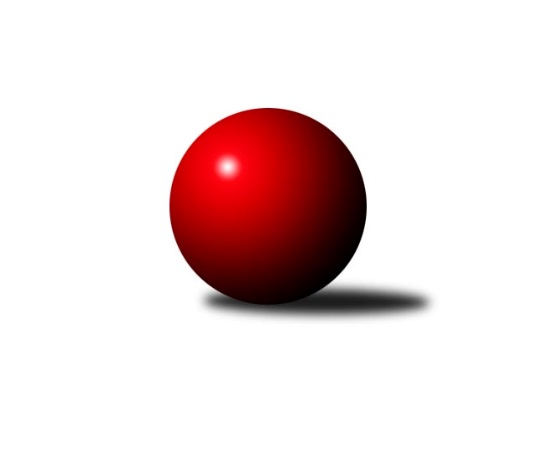 Č.23Ročník 2011/2012	29.5.2024 Severomoravská divize 2011/2012Statistika 23. kolaTabulka družstev:		družstvo	záp	výh	rem	proh	skore	sety	průměr	body	plné	dorážka	chyby	1.	TJ Sokol Bohumín ˝A˝	23	18	0	5	247 : 121 	(159.0 : 117.0)	2551	36	1736	815	25.7	2.	TJ Sokol Chvalíkovice ˝A˝	23	16	0	7	234 : 134 	(159.0 : 117.0)	2544	32	1736	808	28.4	3.	TJ Horní Benešov ˝B˝	23	14	1	8	216 : 152 	(150.0 : 126.0)	2538	29	1737	801	27.5	4.	TJ  Odry ˝A˝	23	12	1	10	193 : 175 	(146.5 : 129.5)	2522	25	1738	784	23.4	5.	TJ Jiskra Rýmařov ˝A˝	23	11	3	9	189 : 179 	(143.5 : 132.5)	2548	25	1740	809	26.3	6.	KK Hranice ˝A˝	23	12	0	11	188 : 180 	(143.5 : 132.5)	2516	24	1734	783	32.7	7.	TJ Sokol Sedlnice ˝A˝	23	11	2	10	187 : 181 	(134.0 : 142.0)	2515	24	1720	795	34.4	8.	TJ Unie Hlubina ˝A˝	22	12	0	10	176 : 176 	(131.0 : 133.0)	2525	24	1733	791	23.6	9.	TJ VOKD Poruba ˝A˝	23	11	1	11	168 : 200 	(131.0 : 145.0)	2501	23	1731	770	35.1	10.	KK Minerva Opava ˝A˝	23	11	0	12	191 : 177 	(138.0 : 138.0)	2546	22	1735	811	21	11.	Sokol Přemyslovice ˝B˝	23	9	3	11	174 : 194 	(141.5 : 134.5)	2516	21	1726	789	29	12.	TJ Opava ˝B˝	23	6	3	14	160 : 208 	(122.0 : 154.0)	2495	15	1731	764	32.9	13.	KK Šumperk ˝B˝	23	6	0	17	132 : 236 	(118.0 : 158.0)	2466	12	1711	755	33.8	14.	TJ Pozemstav Prostějov	22	3	2	17	105 : 247 	(103.0 : 161.0)	2443	8	1716	727	41.3Tabulka doma:		družstvo	záp	výh	rem	proh	skore	sety	průměr	body	maximum	minimum	1.	TJ Sokol Bohumín ˝A˝	12	12	0	0	158 : 34 	(96.5 : 47.5)	2500	24	2585	2448	2.	TJ Sokol Chvalíkovice ˝A˝	11	10	0	1	132 : 44 	(82.5 : 49.5)	2481	20	2535	2426	3.	TJ  Odry ˝A˝	12	9	1	2	131 : 61 	(86.5 : 57.5)	2618	19	2708	2506	4.	TJ Horní Benešov ˝B˝	12	9	0	3	136 : 56 	(87.0 : 57.0)	2587	18	2699	2487	5.	TJ Unie Hlubina ˝A˝	10	9	0	1	116 : 44 	(71.5 : 48.5)	2618	18	2674	2568	6.	KK Minerva Opava ˝A˝	11	8	0	3	124 : 52 	(79.0 : 53.0)	2635	16	2705	2565	7.	TJ Jiskra Rýmařov ˝A˝	11	8	0	3	113 : 63 	(81.0 : 51.0)	2580	16	2668	2499	8.	TJ VOKD Poruba ˝A˝	12	7	1	4	102 : 90 	(79.5 : 64.5)	2480	15	2592	2394	9.	TJ Sokol Sedlnice ˝A˝	11	6	1	4	104 : 72 	(71.5 : 60.5)	2528	13	2624	2409	10.	KK Hranice ˝A˝	11	6	0	5	93 : 83 	(76.0 : 56.0)	2548	12	2634	2473	11.	TJ Opava ˝B˝	11	4	3	4	96 : 80 	(66.0 : 66.0)	2587	11	2644	2528	12.	Sokol Přemyslovice ˝B˝	12	5	1	6	94 : 98 	(77.5 : 66.5)	2564	11	2643	2490	13.	KK Šumperk ˝B˝	12	4	0	8	74 : 118 	(63.0 : 81.0)	2550	8	2675	2449	14.	TJ Pozemstav Prostějov	12	2	1	9	62 : 130 	(62.5 : 81.5)	2451	5	2525	2358Tabulka venku:		družstvo	záp	výh	rem	proh	skore	sety	průměr	body	maximum	minimum	1.	TJ Sokol Chvalíkovice ˝A˝	12	6	0	6	102 : 90 	(76.5 : 67.5)	2550	12	2652	2437	2.	TJ Sokol Bohumín ˝A˝	11	6	0	5	89 : 87 	(62.5 : 69.5)	2556	12	2622	2390	3.	KK Hranice ˝A˝	12	6	0	6	95 : 97 	(67.5 : 76.5)	2514	12	2604	2423	4.	TJ Horní Benešov ˝B˝	11	5	1	5	80 : 96 	(63.0 : 69.0)	2534	11	2682	2360	5.	TJ Sokol Sedlnice ˝A˝	12	5	1	6	83 : 109 	(62.5 : 81.5)	2514	11	2705	2345	6.	Sokol Přemyslovice ˝B˝	11	4	2	5	80 : 96 	(64.0 : 68.0)	2511	10	2589	2432	7.	TJ Jiskra Rýmařov ˝A˝	12	3	3	6	76 : 116 	(62.5 : 81.5)	2546	9	2643	2434	8.	TJ VOKD Poruba ˝A˝	11	4	0	7	66 : 110 	(51.5 : 80.5)	2503	8	2639	2407	9.	TJ  Odry ˝A˝	11	3	0	8	62 : 114 	(60.0 : 72.0)	2513	6	2618	2395	10.	KK Minerva Opava ˝A˝	12	3	0	9	67 : 125 	(59.0 : 85.0)	2539	6	2610	2431	11.	TJ Unie Hlubina ˝A˝	12	3	0	9	60 : 132 	(59.5 : 84.5)	2517	6	2712	2397	12.	KK Šumperk ˝B˝	11	2	0	9	58 : 118 	(55.0 : 77.0)	2458	4	2537	2364	13.	TJ Opava ˝B˝	12	2	0	10	64 : 128 	(56.0 : 88.0)	2488	4	2581	2358	14.	TJ Pozemstav Prostějov	10	1	1	8	43 : 117 	(40.5 : 79.5)	2442	3	2536	2343Tabulka podzimní části:		družstvo	záp	výh	rem	proh	skore	sety	průměr	body	doma	venku	1.	TJ Sokol Bohumín ˝A˝	13	11	0	2	144 : 64 	(89.5 : 66.5)	2554	22 	7 	0 	0 	4 	0 	2	2.	TJ Sokol Chvalíkovice ˝A˝	13	10	0	3	142 : 66 	(97.5 : 58.5)	2546	20 	5 	0 	1 	5 	0 	2	3.	TJ Horní Benešov ˝B˝	13	8	1	4	128 : 80 	(85.0 : 71.0)	2554	17 	5 	0 	2 	3 	1 	2	4.	TJ Unie Hlubina ˝A˝	13	7	0	6	110 : 98 	(77.5 : 78.5)	2546	14 	5 	0 	1 	2 	0 	5	5.	KK Hranice ˝A˝	13	7	0	6	110 : 98 	(81.0 : 75.0)	2503	14 	4 	0 	2 	3 	0 	4	6.	TJ Jiskra Rýmařov ˝A˝	13	6	2	5	108 : 100 	(81.5 : 74.5)	2540	14 	5 	0 	1 	1 	2 	4	7.	TJ Sokol Sedlnice ˝A˝	13	6	2	5	102 : 106 	(73.5 : 82.5)	2528	14 	3 	1 	3 	3 	1 	2	8.	Sokol Přemyslovice ˝B˝	13	6	1	6	104 : 104 	(81.5 : 74.5)	2531	13 	3 	0 	4 	3 	1 	2	9.	TJ  Odry ˝A˝	13	6	1	6	103 : 105 	(83.0 : 73.0)	2515	13 	4 	1 	2 	2 	0 	4	10.	TJ VOKD Poruba ˝A˝	13	5	1	7	87 : 121 	(70.5 : 85.5)	2500	11 	2 	1 	3 	3 	0 	4	11.	KK Minerva Opava ˝A˝	13	5	0	8	98 : 110 	(77.0 : 79.0)	2550	10 	4 	0 	2 	1 	0 	6	12.	TJ Opava ˝B˝	13	3	3	7	86 : 122 	(66.5 : 89.5)	2502	9 	2 	3 	1 	1 	0 	6	13.	KK Šumperk ˝B˝	13	4	0	9	80 : 128 	(69.5 : 86.5)	2495	8 	2 	0 	5 	2 	0 	4	14.	TJ Pozemstav Prostějov	13	1	1	11	54 : 154 	(58.5 : 97.5)	2454	3 	0 	0 	7 	1 	1 	4Tabulka jarní části:		družstvo	záp	výh	rem	proh	skore	sety	průměr	body	doma	venku	1.	TJ Sokol Bohumín ˝A˝	10	7	0	3	103 : 57 	(69.5 : 50.5)	2539	14 	5 	0 	0 	2 	0 	3 	2.	KK Minerva Opava ˝A˝	10	6	0	4	93 : 67 	(61.0 : 59.0)	2555	12 	4 	0 	1 	2 	0 	3 	3.	TJ Sokol Chvalíkovice ˝A˝	10	6	0	4	92 : 68 	(61.5 : 58.5)	2532	12 	5 	0 	0 	1 	0 	4 	4.	TJ  Odry ˝A˝	10	6	0	4	90 : 70 	(63.5 : 56.5)	2547	12 	5 	0 	0 	1 	0 	4 	5.	TJ Horní Benešov ˝B˝	10	6	0	4	88 : 72 	(65.0 : 55.0)	2529	12 	4 	0 	1 	2 	0 	3 	6.	TJ VOKD Poruba ˝A˝	10	6	0	4	81 : 79 	(60.5 : 59.5)	2497	12 	5 	0 	1 	1 	0 	3 	7.	TJ Jiskra Rýmařov ˝A˝	10	5	1	4	81 : 79 	(62.0 : 58.0)	2564	11 	3 	0 	2 	2 	1 	2 	8.	TJ Sokol Sedlnice ˝A˝	10	5	0	5	85 : 75 	(60.5 : 59.5)	2507	10 	3 	0 	1 	2 	0 	4 	9.	KK Hranice ˝A˝	10	5	0	5	78 : 82 	(62.5 : 57.5)	2540	10 	2 	0 	3 	3 	0 	2 	10.	TJ Unie Hlubina ˝A˝	9	5	0	4	66 : 78 	(53.5 : 54.5)	2513	10 	4 	0 	0 	1 	0 	4 	11.	Sokol Přemyslovice ˝B˝	10	3	2	5	70 : 90 	(60.0 : 60.0)	2508	8 	2 	1 	2 	1 	1 	3 	12.	TJ Opava ˝B˝	10	3	0	7	74 : 86 	(55.5 : 64.5)	2502	6 	2 	0 	3 	1 	0 	4 	13.	TJ Pozemstav Prostějov	9	2	1	6	51 : 93 	(44.5 : 63.5)	2430	5 	2 	1 	2 	0 	0 	4 	14.	KK Šumperk ˝B˝	10	2	0	8	52 : 108 	(48.5 : 71.5)	2443	4 	2 	0 	3 	0 	0 	5 Zisk bodů pro družstvo:		jméno hráče	družstvo	body	zápasy	v %	dílčí body	sety	v %	1.	Zbyněk Černý 	TJ Horní Benešov ˝B˝ 	38	/	23	(83%)		/		(%)	2.	Ivo Stuchlík 	TJ Sokol Sedlnice ˝A˝ 	35	/	23	(76%)		/		(%)	3.	Martin Šumník 	TJ Sokol Chvalíkovice ˝A˝ 	34	/	20	(85%)		/		(%)	4.	Petr  Pavelka ml 	KK Hranice ˝A˝ 	34	/	22	(77%)		/		(%)	5.	Aleš Kohutek 	TJ Sokol Bohumín ˝A˝ 	32	/	21	(76%)		/		(%)	6.	Milan Dědáček 	TJ Jiskra Rýmařov ˝A˝ 	32	/	22	(73%)		/		(%)	7.	Karel Chlevišťan 	TJ  Odry ˝A˝ 	32	/	23	(70%)		/		(%)	8.	Petr Kuttler 	TJ Sokol Bohumín ˝A˝ 	32	/	23	(70%)		/		(%)	9.	Pavel Niesyt 	TJ Sokol Bohumín ˝A˝ 	31	/	23	(67%)		/		(%)	10.	Marek Hynar 	TJ Opava ˝B˝ 	30	/	22	(68%)		/		(%)	11.	Fridrich Péli 	TJ Sokol Bohumín ˝A˝ 	30	/	23	(65%)		/		(%)	12.	Tomáš Černý 	TJ Horní Benešov ˝B˝ 	30	/	23	(65%)		/		(%)	13.	Tomáš Slavík 	KK Minerva Opava ˝A˝ 	28	/	19	(74%)		/		(%)	14.	Petr  Pavelka st 	KK Hranice ˝A˝ 	28	/	21	(67%)		/		(%)	15.	Zdeněk Černý 	TJ Horní Benešov ˝B˝ 	28	/	22	(64%)		/		(%)	16.	Martin Skopal 	TJ VOKD Poruba ˝A˝ 	28	/	22	(64%)		/		(%)	17.	Kamil Bartoš 	KK Hranice ˝A˝ 	28	/	23	(61%)		/		(%)	18.	David Hendrych 	TJ Sokol Chvalíkovice ˝A˝ 	27	/	23	(59%)		/		(%)	19.	Jaroslav Chvostek 	TJ Sokol Sedlnice ˝A˝ 	26	/	19	(68%)		/		(%)	20.	Michal Zatyko 	TJ Unie Hlubina ˝A˝ 	26	/	20	(65%)		/		(%)	21.	Radmila Pastvová 	TJ Unie Hlubina ˝A˝ 	26	/	20	(65%)		/		(%)	22.	Vladimír Valenta 	TJ Sokol Chvalíkovice ˝A˝ 	26	/	21	(62%)		/		(%)	23.	Jaroslav Tezzele 	TJ Jiskra Rýmařov ˝A˝ 	26	/	22	(59%)		/		(%)	24.	Jakub Hendrych 	TJ Sokol Chvalíkovice ˝A˝ 	26	/	22	(59%)		/		(%)	25.	Martin Bilíček 	TJ Horní Benešov ˝B˝ 	25	/	20	(63%)		/		(%)	26.	Miroslav Dimidenko 	TJ  Odry ˝A˝ 	25	/	21	(60%)		/		(%)	27.	Milan Dvorský 	Sokol Přemyslovice ˝B˝ 	24	/	18	(67%)		/		(%)	28.	Josef Hendrych 	TJ Sokol Chvalíkovice ˝A˝ 	24	/	20	(60%)		/		(%)	29.	Luděk Slanina 	KK Minerva Opava ˝A˝ 	24	/	21	(57%)		/		(%)	30.	Pavel Heinisch 	KK Šumperk ˝B˝ 	24	/	21	(57%)		/		(%)	31.	Zdeněk Grulich 	Sokol Přemyslovice ˝B˝ 	24	/	21	(57%)		/		(%)	32.	Štefan Dendis 	TJ Sokol Bohumín ˝A˝ 	24	/	22	(55%)		/		(%)	33.	Radek Hendrych 	TJ Sokol Chvalíkovice ˝A˝ 	23	/	23	(50%)		/		(%)	34.	Petr Basta 	TJ VOKD Poruba ˝A˝ 	22	/	18	(61%)		/		(%)	35.	Ladislav Janáč 	TJ Jiskra Rýmařov ˝A˝ 	22	/	19	(58%)		/		(%)	36.	Aleš Fischer 	KK Minerva Opava ˝A˝ 	22	/	19	(58%)		/		(%)	37.	Michal Hejtmánek 	TJ Unie Hlubina ˝A˝ 	22	/	21	(52%)		/		(%)	38.	Jiří Šoupal 	Sokol Přemyslovice ˝B˝ 	22	/	21	(52%)		/		(%)	39.	Eva Růžičková 	TJ Pozemstav Prostějov 	22	/	21	(52%)		/		(%)	40.	Petr Chodura 	TJ Unie Hlubina ˝A˝ 	22	/	21	(52%)		/		(%)	41.	František Oliva 	TJ Unie Hlubina ˝A˝ 	22	/	22	(50%)		/		(%)	42.	Petr Matějka 	KK Šumperk ˝B˝ 	22	/	23	(48%)		/		(%)	43.	Petr Brablec 	TJ VOKD Poruba ˝A˝ 	21	/	23	(46%)		/		(%)	44.	Milan Jahn 	TJ Opava ˝B˝ 	21	/	23	(46%)		/		(%)	45.	Petr Dvorský 	TJ  Odry ˝A˝ 	20	/	20	(50%)		/		(%)	46.	Josef Grulich 	Sokol Přemyslovice ˝B˝ 	20	/	21	(48%)		/		(%)	47.	Stanislav Ovšák 	TJ  Odry ˝A˝ 	20	/	22	(45%)		/		(%)	48.	Věra Tomanová 	TJ Jiskra Rýmařov ˝A˝ 	19	/	22	(43%)		/		(%)	49.	Jan Sedláček 	Sokol Přemyslovice ˝B˝ 	18	/	12	(75%)		/		(%)	50.	Miroslav Mikulský 	TJ Sokol Sedlnice ˝A˝ 	18	/	16	(56%)		/		(%)	51.	Pavel Martinec 	KK Minerva Opava ˝A˝ 	18	/	18	(50%)		/		(%)	52.	Zdeněk Chlopčík 	KK Minerva Opava ˝A˝ 	18	/	19	(47%)		/		(%)	53.	Dalibor Vinklar 	KK Hranice ˝A˝ 	18	/	20	(45%)		/		(%)	54.	Jaroslav Tobola 	TJ Sokol Sedlnice ˝A˝ 	18	/	20	(45%)		/		(%)	55.	Vladimír Šipula 	TJ Sokol Bohumín ˝A˝ 	18	/	21	(43%)		/		(%)	56.	Milan Vymazal 	KK Šumperk ˝B˝ 	18	/	21	(43%)		/		(%)	57.	Marek Frydrych 	TJ  Odry ˝A˝ 	18	/	22	(41%)		/		(%)	58.	Tomáš Valíček 	TJ Opava ˝B˝ 	17	/	20	(43%)		/		(%)	59.	Miroslav Plachý 	TJ Pozemstav Prostějov 	17	/	21	(40%)		/		(%)	60.	Stanislav Brokl 	KK Minerva Opava ˝A˝ 	16	/	11	(73%)		/		(%)	61.	Zdeněk Skala 	TJ Sokol Sedlnice ˝A˝ 	16	/	15	(53%)		/		(%)	62.	Jaromír Rabenseifner 	KK Šumperk ˝B˝ 	16	/	16	(50%)		/		(%)	63.	Vladimír Heiser 	KK Minerva Opava ˝A˝ 	16	/	17	(47%)		/		(%)	64.	Josef Němec 	TJ Opava ˝B˝ 	16	/	20	(40%)		/		(%)	65.	Štěpán Charník 	TJ Jiskra Rýmařov ˝A˝ 	14	/	12	(58%)		/		(%)	66.	Josef Pilatík 	TJ Jiskra Rýmařov ˝A˝ 	14	/	17	(41%)		/		(%)	67.	Vladimír Trojek 	TJ VOKD Poruba ˝A˝ 	14	/	18	(39%)		/		(%)	68.	Vladislav Pečinka 	TJ Horní Benešov ˝B˝ 	14	/	18	(39%)		/		(%)	69.	Jaroslav Heblák 	TJ Jiskra Rýmařov ˝A˝ 	14	/	21	(33%)		/		(%)	70.	Rudolf Haim 	TJ Opava ˝B˝ 	14	/	21	(33%)		/		(%)	71.	Jiří Terrich 	KK Hranice ˝A˝ 	14	/	22	(32%)		/		(%)	72.	Jaroslav Lušovský 	TJ  Odry ˝A˝ 	12	/	9	(67%)		/		(%)	73.	Miroslav Ondrouch 	Sokol Přemyslovice ˝B˝ 	12	/	9	(67%)		/		(%)	74.	Pavel Kovalčík 	TJ Opava ˝B˝ 	11	/	11	(50%)		/		(%)	75.	Václav Kovařík 	TJ Pozemstav Prostějov 	11	/	15	(37%)		/		(%)	76.	Ivo Marek 	TJ VOKD Poruba ˝A˝ 	11	/	22	(25%)		/		(%)	77.	Pavel Černohous 	TJ Pozemstav Prostějov 	10	/	10	(50%)		/		(%)	78.	Rostislav Bareš 	TJ VOKD Poruba ˝A˝ 	10	/	17	(29%)		/		(%)	79.	Stanislav Feike 	TJ Pozemstav Prostějov 	10	/	19	(26%)		/		(%)	80.	Gustav Vojtek 	KK Šumperk ˝B˝ 	10	/	20	(25%)		/		(%)	81.	Josef Kuzma 	TJ Unie Hlubina ˝A˝ 	10	/	22	(23%)		/		(%)	82.	Michael Dostál 	TJ Horní Benešov ˝B˝ 	9	/	16	(28%)		/		(%)	83.	Zdeněk Peč 	Sokol Přemyslovice ˝B˝ 	8	/	7	(57%)		/		(%)	84.	Martin Juřica 	TJ Sokol Sedlnice ˝A˝ 	8	/	11	(36%)		/		(%)	85.	Martin Zaoral 	TJ Pozemstav Prostějov 	8	/	11	(36%)		/		(%)	86.	Adam Chvostek 	TJ Sokol Sedlnice ˝A˝ 	8	/	14	(29%)		/		(%)	87.	Vladimír Kostka 	TJ Sokol Chvalíkovice ˝A˝ 	6	/	3	(100%)		/		(%)	88.	Anna Ledvinová 	KK Hranice ˝A˝ 	6	/	4	(75%)		/		(%)	89.	Jaroslav Mika 	TJ  Odry ˝A˝ 	6	/	4	(75%)		/		(%)	90.	Roman Honl 	TJ Sokol Bohumín ˝A˝ 	6	/	4	(75%)		/		(%)	91.	Vladimír Hudec 	KK Hranice ˝A˝ 	6	/	6	(50%)		/		(%)	92.	Josef Suchan 	KK Šumperk ˝B˝ 	6	/	6	(50%)		/		(%)	93.	Jan Stuchlík 	TJ Sokol Sedlnice ˝A˝ 	6	/	7	(43%)		/		(%)	94.	Ladislav Míka 	TJ VOKD Poruba ˝A˝ 	6	/	11	(27%)		/		(%)	95.	Eduard Tomek 	Sokol Přemyslovice ˝B˝ 	6	/	11	(27%)		/		(%)	96.	Petr Schwalbe 	TJ Opava ˝B˝ 	6	/	13	(23%)		/		(%)	97.	Michal Strachota 	KK Šumperk ˝B˝ 	6	/	15	(20%)		/		(%)	98.	Jan Stískal 	TJ Pozemstav Prostějov 	5	/	16	(16%)		/		(%)	99.	Jan Mika 	TJ VOKD Poruba ˝A˝ 	4	/	2	(100%)		/		(%)	100.	Daniel Ševčík st.	TJ  Odry ˝A˝ 	4	/	4	(50%)		/		(%)	101.	Maciej Basista 	TJ Opava ˝B˝ 	4	/	4	(50%)		/		(%)	102.	Michal Krejčiřík 	TJ Horní Benešov ˝B˝ 	4	/	5	(40%)		/		(%)	103.	Michal Rašťák 	TJ Horní Benešov ˝B˝ 	4	/	5	(40%)		/		(%)	104.	Jiří Brož 	TJ  Odry ˝A˝ 	4	/	6	(33%)		/		(%)	105.	Miroslav Adámek 	TJ Pozemstav Prostějov 	4	/	8	(25%)		/		(%)	106.	Jan Semrád 	KK Šumperk ˝B˝ 	4	/	11	(18%)		/		(%)	107.	Pavel Močár 	Sokol Přemyslovice ˝B˝ 	4	/	12	(17%)		/		(%)	108.	Karel Pitrun 	KK Hranice ˝A˝ 	4	/	13	(15%)		/		(%)	109.	Svatopluk Kříž 	TJ Opava ˝B˝ 	3	/	2	(75%)		/		(%)	110.	Josef Plšek 	KK Minerva Opava ˝A˝ 	3	/	5	(30%)		/		(%)	111.	Miroslav Mrkos 	KK Šumperk ˝B˝ 	2	/	1	(100%)		/		(%)	112.	Marek Čépe 	TJ Pozemstav Prostějov 	2	/	1	(100%)		/		(%)	113.	Jiří Chvostek 	TJ Sokol Sedlnice ˝A˝ 	2	/	1	(100%)		/		(%)	114.	Michaela Tobolová 	TJ Sokol Sedlnice ˝A˝ 	2	/	1	(100%)		/		(%)	115.	Zdeněk Kment 	TJ Horní Benešov ˝B˝ 	2	/	1	(100%)		/		(%)	116.	Michal Blažek 	TJ Opava ˝B˝ 	2	/	1	(100%)		/		(%)	117.	Lada Péli 	TJ Sokol Bohumín ˝A˝ 	2	/	1	(100%)		/		(%)	118.	Roman Beinhauer 	TJ Sokol Chvalíkovice ˝A˝ 	2	/	2	(50%)		/		(%)	119.	Petr Číž 	TJ VOKD Poruba ˝A˝ 	2	/	2	(50%)		/		(%)	120.	František Opravil 	KK Hranice ˝A˝ 	2	/	2	(50%)		/		(%)	121.	Dalibor Krejčiřík 	TJ Sokol Chvalíkovice ˝A˝ 	2	/	3	(33%)		/		(%)	122.	Petr Luzar 	KK Minerva Opava ˝A˝ 	2	/	5	(20%)		/		(%)	123.	Oldřich Pajchl 	Sokol Přemyslovice ˝B˝ 	0	/	1	(0%)		/		(%)	124.	Martin Joch 	TJ Pozemstav Prostějov 	0	/	1	(0%)		/		(%)	125.	Martin Adámek 	TJ Pozemstav Prostějov 	0	/	1	(0%)		/		(%)	126.	Rudolf Riezner 	TJ Unie Hlubina ˝A˝ 	0	/	1	(0%)		/		(%)	127.	Milan Zezulka 	TJ  Odry ˝A˝ 	0	/	1	(0%)		/		(%)	128.	Petr Hendrych 	TJ Sokol Chvalíkovice ˝A˝ 	0	/	1	(0%)		/		(%)	129.	Milan Pčola 	TJ VOKD Poruba ˝A˝ 	0	/	1	(0%)		/		(%)	130.	David Juřica 	TJ Sokol Sedlnice ˝A˝ 	0	/	1	(0%)		/		(%)	131.	Zdeněk Šíma 	TJ  Odry ˝A˝ 	0	/	1	(0%)		/		(%)	132.	Jiří Kankovský 	Sokol Přemyslovice ˝B˝ 	0	/	1	(0%)		/		(%)	133.	Jiří Polášek 	TJ Jiskra Rýmařov ˝A˝ 	0	/	1	(0%)		/		(%)	134.	Magda Leitgebová 	TJ Pozemstav Prostějov 	0	/	1	(0%)		/		(%)	135.	Roman Šíma 	TJ  Odry ˝A˝ 	0	/	1	(0%)		/		(%)	136.	Josef Kyjovský 	TJ Unie Hlubina ˝A˝ 	0	/	1	(0%)		/		(%)	137.	František Hajduk 	TJ Pozemstav Prostějov 	0	/	1	(0%)		/		(%)	138.	Stanislav Brejcha 	TJ Sokol Sedlnice ˝A˝ 	0	/	1	(0%)		/		(%)	139.	Josef Hájek 	TJ Unie Hlubina ˝A˝ 	0	/	1	(0%)		/		(%)	140.	Vlastimil Štěrba 	TJ Pozemstav Prostějov 	0	/	1	(0%)		/		(%)	141.	Alexandr Rájoš 	KK Šumperk ˝B˝ 	0	/	1	(0%)		/		(%)	142.	Jiří Břeska 	TJ Unie Hlubina ˝A˝ 	0	/	1	(0%)		/		(%)	143.	Pavel Marek 	TJ Unie Hlubina ˝A˝ 	0	/	2	(0%)		/		(%)	144.	Zdeněk Chudožilov 	TJ Pozemstav Prostějov 	0	/	2	(0%)		/		(%)	145.	Miroslav Vysloužil 	TJ Pozemstav Prostějov 	0	/	2	(0%)		/		(%)	146.	Milan Smékal 	Sokol Přemyslovice ˝B˝ 	0	/	2	(0%)		/		(%)	147.	Josef Schwarz 	KK Hranice ˝A˝ 	0	/	2	(0%)		/		(%)	148.	Jan Strnadel 	KK Minerva Opava ˝A˝ 	0	/	3	(0%)		/		(%)	149.	Daniel Malina 	TJ  Odry ˝A˝ 	0	/	4	(0%)		/		(%)Průměry na kuželnách:		kuželna	průměr	plné	dorážka	chyby	výkon na hráče	1.	Minerva Opava, 1-2	2599	1761	838	22.0	(433.3)	2.	TJ Unie Hlubina, 1-2	2584	1760	823	23.9	(430.7)	3.	TJ Odry, 1-4	2582	1756	826	22.9	(430.5)	4.	TJ Opava, 1-4	2581	1772	808	31.0	(430.2)	5.	KK Šumperk, 1-4	2565	1746	818	31.0	(427.5)	6.	 Horní Benešov, 1-4	2552	1748	803	30.3	(425.5)	7.	Sokol Přemyslovice, 1-4	2552	1747	804	28.4	(425.5)	8.	KK Jiskra Rýmařov, 1-4	2549	1743	806	27.3	(424.9)	9.	KK Hranice, 1-2	2539	1738	801	28.5	(423.3)	10.	TJ Sokol Sedlnice, 1-2	2516	1723	793	31.1	(419.4)	11.	TJ VOKD Poruba, 1-4	2473	1708	765	36.0	(412.3)	12.	TJ  Prostějov, 1-4	2470	1711	758	35.3	(411.7)	13.	TJ Sokol Bohumín, 1-4	2457	1709	747	35.4	(409.5)	14.	TJ Sokol Chvalíkovice, 1-2	2443	1685	758	30.5	(407.3)Nejlepší výkony na kuželnách:Minerva Opava, 1-2KK Minerva Opava ˝A˝	2705	22. kolo	Aleš Fischer 	KK Minerva Opava ˝A˝	489	3. koloTJ Sokol Sedlnice ˝A˝	2705	17. kolo	Pavel Martinec 	KK Minerva Opava ˝A˝	483	17. koloKK Minerva Opava ˝A˝	2693	19. kolo	Pavel Martinec 	KK Minerva Opava ˝A˝	483	19. koloKK Minerva Opava ˝A˝	2679	3. kolo	Milan Dědáček 	TJ Jiskra Rýmařov ˝A˝	478	19. koloKK Minerva Opava ˝A˝	2663	15. kolo	Luděk Slanina 	KK Minerva Opava ˝A˝	476	22. koloKK Minerva Opava ˝A˝	2634	17. kolo	Zbyněk Černý 	TJ Horní Benešov ˝B˝	473	12. koloKK Minerva Opava ˝A˝	2634	10. kolo	Rudolf Haim 	TJ Opava ˝B˝	469	10. koloKK Minerva Opava ˝A˝	2631	5. kolo	Pavel Martinec 	KK Minerva Opava ˝A˝	467	12. koloTJ Horní Benešov ˝B˝	2625	12. kolo	Tomáš Černý 	TJ Horní Benešov ˝B˝	466	12. koloTJ Sokol Bohumín ˝A˝	2622	1. kolo	Aleš Fischer 	KK Minerva Opava ˝A˝	464	22. koloTJ Unie Hlubina, 1-2TJ Unie Hlubina ˝A˝	2674	3. kolo	Michal Hejtmánek 	TJ Unie Hlubina ˝A˝	488	17. koloTJ Unie Hlubina ˝A˝	2671	17. kolo	Michal Hejtmánek 	TJ Unie Hlubina ˝A˝	474	1. koloTJ Unie Hlubina ˝A˝	2663	15. kolo	Petr Chodura 	TJ Unie Hlubina ˝A˝	471	3. koloTJ Unie Hlubina ˝A˝	2660	19. kolo	Radmila Pastvová 	TJ Unie Hlubina ˝A˝	468	21. koloTJ Unie Hlubina ˝A˝	2618	23. kolo	Michal Zatyko 	TJ Unie Hlubina ˝A˝	468	12. koloTJ Unie Hlubina ˝A˝	2613	5. kolo	Martin Šumník 	TJ Sokol Chvalíkovice ˝A˝	466	7. koloTJ Unie Hlubina ˝A˝	2607	12. kolo	Václav Kovařík 	TJ Pozemstav Prostějov	466	15. koloTJ Horní Benešov ˝B˝	2603	1. kolo	Radmila Pastvová 	TJ Unie Hlubina ˝A˝	465	23. koloTJ Unie Hlubina ˝A˝	2599	1. kolo	Petr Chodura 	TJ Unie Hlubina ˝A˝	464	7. koloTJ Unie Hlubina ˝A˝	2591	7. kolo	Michal Hejtmánek 	TJ Unie Hlubina ˝A˝	463	19. koloTJ Odry, 1-4TJ  Odry ˝A˝	2708	6. kolo	Karel Chlevišťan 	TJ  Odry ˝A˝	503	2. koloTJ  Odry ˝A˝	2707	16. kolo	Zbyněk Černý 	TJ Horní Benešov ˝B˝	490	8. koloTJ  Odry ˝A˝	2685	2. kolo	Karel Chlevišťan 	TJ  Odry ˝A˝	482	16. koloTJ  Odry ˝A˝	2665	22. kolo	Jiří Brož 	TJ  Odry ˝A˝	477	13. koloTJ  Odry ˝A˝	2663	14. kolo	Karel Chlevišťan 	TJ  Odry ˝A˝	476	10. koloTJ  Odry ˝A˝	2650	13. kolo	Miroslav Dimidenko 	TJ  Odry ˝A˝	475	6. koloTJ Sokol Sedlnice ˝A˝	2645	13. kolo	Petr Dvorský 	TJ  Odry ˝A˝	475	14. koloTJ Jiskra Rýmařov ˝A˝	2643	2. kolo	Stanislav Ovšák 	TJ  Odry ˝A˝	474	6. koloTJ  Odry ˝A˝	2606	12. kolo	Karel Chlevišťan 	TJ  Odry ˝A˝	471	22. koloKK Minerva Opava ˝A˝	2603	16. kolo	Jaroslav Lušovský 	TJ  Odry ˝A˝	469	16. koloTJ Opava, 1-4TJ Horní Benešov ˝B˝	2652	15. kolo	Zdeněk Grulich 	Sokol Přemyslovice ˝B˝	475	5. koloTJ Opava ˝B˝	2644	21. kolo	Luděk Slanina 	KK Minerva Opava ˝A˝	473	23. koloTJ Opava ˝B˝	2637	7. kolo	Kamil Bartoš 	KK Hranice ˝A˝	470	11. koloTJ Opava ˝B˝	2628	15. kolo	Pavel Kovalčík 	TJ Opava ˝B˝	470	5. koloTJ Opava ˝B˝	2627	19. kolo	Michal Blažek 	TJ Opava ˝B˝	466	15. koloTJ  Odry ˝A˝	2618	19. kolo	Zbyněk Černý 	TJ Horní Benešov ˝B˝	465	15. koloTJ Opava ˝B˝	2608	5. kolo	Marek Hynar 	TJ Opava ˝B˝	463	1. koloTJ Sokol Chvalíkovice ˝A˝	2606	21. kolo	Josef Němec 	TJ Opava ˝B˝	462	5. koloKK Hranice ˝A˝	2604	11. kolo	Marek Hynar 	TJ Opava ˝B˝	462	17. koloTJ Sokol Sedlnice ˝A˝	2603	7. kolo	Tomáš Černý 	TJ Horní Benešov ˝B˝	461	15. koloKK Šumperk, 1-4TJ Unie Hlubina ˝A˝	2712	13. kolo	Pavel Heinisch 	KK Šumperk ˝B˝	508	13. koloTJ Horní Benešov ˝B˝	2682	3. kolo	Pavel Heinisch 	KK Šumperk ˝B˝	493	5. koloKK Šumperk ˝B˝	2675	13. kolo	Jaromír Rabenseifner 	KK Šumperk ˝B˝	493	11. koloTJ VOKD Poruba ˝A˝	2639	2. kolo	Milan Vymazal 	KK Šumperk ˝B˝	491	9. koloTJ Sokol Chvalíkovice ˝A˝	2622	9. kolo	Michal Zatyko 	TJ Unie Hlubina ˝A˝	482	13. koloTJ Sokol Bohumín ˝A˝	2622	5. kolo	Martin Šumník 	TJ Sokol Chvalíkovice ˝A˝	478	9. koloKK Šumperk ˝B˝	2609	2. kolo	Jaroslav Tezzele 	TJ Jiskra Rýmařov ˝A˝	474	23. koloKK Šumperk ˝B˝	2608	11. kolo	Rostislav Bareš 	TJ VOKD Poruba ˝A˝	470	2. koloKK Minerva Opava ˝A˝	2593	11. kolo	Martin Bilíček 	TJ Horní Benešov ˝B˝	470	3. koloKK Šumperk ˝B˝	2591	7. kolo	Tomáš Černý 	TJ Horní Benešov ˝B˝	468	3. kolo Horní Benešov, 1-4TJ Horní Benešov ˝B˝	2699	2. kolo	Zbyněk Černý 	TJ Horní Benešov ˝B˝	492	19. koloTJ Horní Benešov ˝B˝	2672	4. kolo	Zbyněk Černý 	TJ Horní Benešov ˝B˝	487	13. koloTJ Horní Benešov ˝B˝	2639	11. kolo	Petr  Pavelka st 	KK Hranice ˝A˝	484	13. koloTJ Horní Benešov ˝B˝	2624	19. kolo	Zbyněk Černý 	TJ Horní Benešov ˝B˝	482	21. koloTJ Horní Benešov ˝B˝	2611	21. kolo	Tomáš Černý 	TJ Horní Benešov ˝B˝	472	2. koloSokol Přemyslovice ˝B˝	2589	7. kolo	Zbyněk Černý 	TJ Horní Benešov ˝B˝	471	4. koloTJ Jiskra Rýmařov ˝A˝	2586	11. kolo	Vladislav Pečinka 	TJ Horní Benešov ˝B˝	469	2. koloKK Hranice ˝A˝	2580	13. kolo	Tomáš Černý 	TJ Horní Benešov ˝B˝	468	9. koloTJ Horní Benešov ˝B˝	2577	16. kolo	Zbyněk Černý 	TJ Horní Benešov ˝B˝	468	11. koloTJ Unie Hlubina ˝A˝	2572	14. kolo	Zdeněk Černý 	TJ Horní Benešov ˝B˝	466	4. koloSokol Přemyslovice, 1-4TJ Sokol Chvalíkovice ˝A˝	2647	13. kolo	Karel Chlevišťan 	TJ  Odry ˝A˝	481	11. koloSokol Přemyslovice ˝B˝	2643	22. kolo	Jiří Šoupal 	Sokol Přemyslovice ˝B˝	469	22. koloTJ Horní Benešov ˝B˝	2634	20. kolo	Věra Tomanová 	TJ Jiskra Rýmařov ˝A˝	469	14. koloTJ Jiskra Rýmařov ˝A˝	2611	14. kolo	Jan Sedláček 	Sokol Přemyslovice ˝B˝	467	2. koloSokol Přemyslovice ˝B˝	2606	14. kolo	Zdeněk Grulich 	Sokol Přemyslovice ˝B˝	466	11. koloSokol Přemyslovice ˝B˝	2604	18. kolo	Petr  Pavelka ml 	KK Hranice ˝A˝	465	16. koloSokol Přemyslovice ˝B˝	2601	4. kolo	Zdeněk Černý 	TJ Horní Benešov ˝B˝	463	20. koloSokol Přemyslovice ˝B˝	2588	2. kolo	Marek Hynar 	TJ Opava ˝B˝	463	18. koloKK Hranice ˝A˝	2587	16. kolo	Vladimír Valenta 	TJ Sokol Chvalíkovice ˝A˝	460	13. koloTJ Sokol Bohumín ˝A˝	2581	22. kolo	Zdeněk Grulich 	Sokol Přemyslovice ˝B˝	459	4. koloKK Jiskra Rýmařov, 1-4TJ Jiskra Rýmařov ˝A˝	2668	12. kolo	Ladislav Janáč 	TJ Jiskra Rýmařov ˝A˝	484	15. koloTJ Jiskra Rýmařov ˝A˝	2663	6. kolo	Milan Dědáček 	TJ Jiskra Rýmařov ˝A˝	476	6. koloTJ Jiskra Rýmařov ˝A˝	2650	1. kolo	Petr Dvorský 	TJ  Odry ˝A˝	473	15. koloTJ  Odry ˝A˝	2605	15. kolo	Milan Dědáček 	TJ Jiskra Rýmařov ˝A˝	467	12. koloTJ Jiskra Rýmařov ˝A˝	2588	15. kolo	Milan Dědáček 	TJ Jiskra Rýmařov ˝A˝	466	8. koloKK Minerva Opava ˝A˝	2586	6. kolo	Milan Dědáček 	TJ Jiskra Rýmařov ˝A˝	466	3. koloTJ Jiskra Rýmařov ˝A˝	2581	8. kolo	Věra Tomanová 	TJ Jiskra Rýmařov ˝A˝	465	6. koloTJ Jiskra Rýmařov ˝A˝	2571	18. kolo	Karel Chlevišťan 	TJ  Odry ˝A˝	461	15. koloKK Hranice ˝A˝	2565	20. kolo	Luděk Slanina 	KK Minerva Opava ˝A˝	461	6. koloTJ Jiskra Rýmařov ˝A˝	2556	10. kolo	Jaroslav Tezzele 	TJ Jiskra Rýmařov ˝A˝	461	12. koloKK Hranice, 1-2TJ Sokol Chvalíkovice ˝A˝	2652	19. kolo	Petr  Pavelka ml 	KK Hranice ˝A˝	473	19. koloKK Hranice ˝A˝	2634	7. kolo	David Hendrych 	TJ Sokol Chvalíkovice ˝A˝	470	19. koloKK Minerva Opava ˝A˝	2610	21. kolo	Petr  Pavelka ml 	KK Hranice ˝A˝	470	22. koloKK Hranice ˝A˝	2583	15. kolo	Ivo Stuchlík 	TJ Sokol Sedlnice ˝A˝	465	5. koloKK Hranice ˝A˝	2580	10. kolo	Milan Dvorský 	Sokol Přemyslovice ˝B˝	462	3. koloTJ VOKD Poruba ˝A˝	2572	22. kolo	Anna Ledvinová 	KK Hranice ˝A˝	461	21. koloTJ Sokol Sedlnice ˝A˝	2566	5. kolo	Radek Hendrych 	TJ Sokol Chvalíkovice ˝A˝	460	19. koloTJ Sokol Bohumín ˝A˝	2565	15. kolo	Karel Chlevišťan 	TJ  Odry ˝A˝	460	17. koloKK Hranice ˝A˝	2564	19. kolo	Kamil Bartoš 	KK Hranice ˝A˝	460	7. koloKK Hranice ˝A˝	2562	21. kolo	Michal Zatyko 	TJ Unie Hlubina ˝A˝	458	10. koloTJ Sokol Sedlnice, 1-2TJ Sokol Sedlnice ˝A˝	2624	4. kolo	Tomáš Slavík 	KK Minerva Opava ˝A˝	502	4. koloTJ Sokol Sedlnice ˝A˝	2603	1. kolo	Jaroslav Tezzele 	TJ Jiskra Rýmařov ˝A˝	463	16. koloTJ Sokol Sedlnice ˝A˝	2585	22. kolo	Jaroslav Chvostek 	TJ Sokol Sedlnice ˝A˝	461	6. koloTJ Sokol Chvalíkovice ˝A˝	2585	2. kolo	Jaroslav Tobola 	TJ Sokol Sedlnice ˝A˝	460	16. koloKK Minerva Opava ˝A˝	2580	4. kolo	Ivo Stuchlík 	TJ Sokol Sedlnice ˝A˝	460	4. koloTJ Sokol Sedlnice ˝A˝	2564	6. kolo	Jan Stuchlík 	TJ Sokol Sedlnice ˝A˝	458	20. koloTJ Jiskra Rýmařov ˝A˝	2561	16. kolo	Milan Dědáček 	TJ Jiskra Rýmařov ˝A˝	453	16. koloTJ Sokol Sedlnice ˝A˝	2560	20. kolo	Jaroslav Tobola 	TJ Sokol Sedlnice ˝A˝	453	20. koloTJ Sokol Sedlnice ˝A˝	2541	16. kolo	Ivo Stuchlík 	TJ Sokol Sedlnice ˝A˝	453	1. koloSokol Přemyslovice ˝B˝	2539	12. kolo	Luděk Slanina 	KK Minerva Opava ˝A˝	452	4. koloTJ VOKD Poruba, 1-4TJ VOKD Poruba ˝A˝	2592	7. kolo	Milan Dědáček 	TJ Jiskra Rýmařov ˝A˝	468	5. koloTJ VOKD Poruba ˝A˝	2569	11. kolo	Petr Brablec 	TJ VOKD Poruba ˝A˝	468	7. koloTJ Opava ˝B˝	2553	13. kolo	Petr Basta 	TJ VOKD Poruba ˝A˝	466	11. koloTJ VOKD Poruba ˝A˝	2534	14. kolo	Rostislav Bareš 	TJ VOKD Poruba ˝A˝	459	21. koloTJ Sokol Bohumín ˝A˝	2521	21. kolo	Martin Skopal 	TJ VOKD Poruba ˝A˝	452	15. koloTJ Unie Hlubina ˝A˝	2516	11. kolo	Petr Brablec 	TJ VOKD Poruba ˝A˝	450	14. koloTJ VOKD Poruba ˝A˝	2512	17. kolo	Vladimír Trojek 	TJ VOKD Poruba ˝A˝	448	7. koloKK Minerva Opava ˝A˝	2509	7. kolo	Ladislav Janáč 	TJ Jiskra Rýmařov ˝A˝	447	5. koloTJ VOKD Poruba ˝A˝	2504	5. kolo	Vladimír Trojek 	TJ VOKD Poruba ˝A˝	445	13. koloTJ VOKD Poruba ˝A˝	2494	23. kolo	Petr Brablec 	TJ VOKD Poruba ˝A˝	444	11. koloTJ  Prostějov, 1-4TJ Sokol Bohumín ˝A˝	2584	7. kolo	Petr  Pavelka ml 	KK Hranice ˝A˝	486	14. koloKK Šumperk ˝B˝	2528	4. kolo	Vladimír Šipula 	TJ Sokol Bohumín ˝A˝	459	7. koloTJ Pozemstav Prostějov	2525	18. kolo	Luděk Slanina 	KK Minerva Opava ˝A˝	456	13. koloTJ Sokol Chvalíkovice ˝A˝	2521	11. kolo	Marek Hynar 	TJ Opava ˝B˝	450	16. koloKK Minerva Opava ˝A˝	2514	13. kolo	Eva Růžičková 	TJ Pozemstav Prostějov	448	18. koloTJ Pozemstav Prostějov	2510	23. kolo	František Oliva 	TJ Unie Hlubina ˝A˝	447	2. koloTJ Opava ˝B˝	2509	16. kolo	Zbyněk Černý 	TJ Horní Benešov ˝B˝	444	18. koloTJ Pozemstav Prostějov	2487	7. kolo	Václav Kovařík 	TJ Pozemstav Prostějov	444	21. koloTJ Pozemstav Prostějov	2486	21. kolo	Eva Růžičková 	TJ Pozemstav Prostějov	442	4. koloTJ Unie Hlubina ˝A˝	2484	2. kolo	Pavel Černohous 	TJ Pozemstav Prostějov	441	18. koloTJ Sokol Bohumín, 1-4TJ Sokol Bohumín ˝A˝	2585	6. kolo	Pavel Niesyt 	TJ Sokol Bohumín ˝A˝	463	6. koloTJ Sokol Bohumín ˝A˝	2554	16. kolo	Luděk Slanina 	KK Minerva Opava ˝A˝	451	14. koloTJ Sokol Bohumín ˝A˝	2528	8. kolo	Fridrich Péli 	TJ Sokol Bohumín ˝A˝	447	23. koloTJ Sokol Bohumín ˝A˝	2513	11. kolo	Pavel Niesyt 	TJ Sokol Bohumín ˝A˝	447	23. koloTJ Sokol Bohumín ˝A˝	2498	14. kolo	Eva Růžičková 	TJ Pozemstav Prostějov	446	20. koloTJ Sokol Bohumín ˝A˝	2494	18. kolo	Roman Honl 	TJ Sokol Bohumín ˝A˝	445	6. koloTJ Sokol Bohumín ˝A˝	2488	13. kolo	Aleš Kohutek 	TJ Sokol Bohumín ˝A˝	445	11. koloTJ Sokol Bohumín ˝A˝	2486	23. kolo	Štefan Dendis 	TJ Sokol Bohumín ˝A˝	444	8. koloTJ Sokol Bohumín ˝A˝	2486	4. kolo	Pavel Niesyt 	TJ Sokol Bohumín ˝A˝	442	9. koloTJ Sokol Bohumín ˝A˝	2466	9. kolo	Ivo Stuchlík 	TJ Sokol Sedlnice ˝A˝	440	11. koloTJ Sokol Chvalíkovice, 1-2TJ Sokol Chvalíkovice ˝A˝	2535	20. kolo	Josef Hendrych 	TJ Sokol Chvalíkovice ˝A˝	478	20. koloTJ Sokol Chvalíkovice ˝A˝	2519	22. kolo	Jakub Hendrych 	TJ Sokol Chvalíkovice ˝A˝	453	16. koloTJ Sokol Chvalíkovice ˝A˝	2519	18. kolo	Vladimír Valenta 	TJ Sokol Chvalíkovice ˝A˝	449	18. koloTJ Sokol Chvalíkovice ˝A˝	2506	16. kolo	Martin Šumník 	TJ Sokol Chvalíkovice ˝A˝	446	1. koloTJ Sokol Chvalíkovice ˝A˝	2493	1. kolo	Karel Chlevišťan 	TJ  Odry ˝A˝	445	1. koloTJ Unie Hlubina ˝A˝	2490	20. kolo	Josef Kuzma 	TJ Unie Hlubina ˝A˝	444	20. koloTJ Sokol Chvalíkovice ˝A˝	2479	6. kolo	Zdeněk Chlopčík 	KK Minerva Opava ˝A˝	441	18. koloTJ Sokol Chvalíkovice ˝A˝	2469	12. kolo	Vladimír Valenta 	TJ Sokol Chvalíkovice ˝A˝	440	16. koloTJ Sokol Chvalíkovice ˝A˝	2463	15. kolo	Jakub Hendrych 	TJ Sokol Chvalíkovice ˝A˝	435	18. koloTJ Sokol Chvalíkovice ˝A˝	2451	10. kolo	Pavel Heinisch 	KK Šumperk ˝B˝	435	22. koloČetnost výsledků:	8.0 : 8.0	8x	7.0 : 9.0	1x	6.0 : 10.0	17x	4.0 : 12.0	25x	3.0 : 13.0	2x	2.0 : 14.0	5x	16.0 : 0.0	7x	15.0 : 1.0	1x	14.0 : 2.0	27x	13.0 : 3.0	3x	12.0 : 4.0	45x	11.0 : 5.0	2x	10.0 : 6.0	15x	1.0 : 15.0	2x	0.0 : 16.0	1x